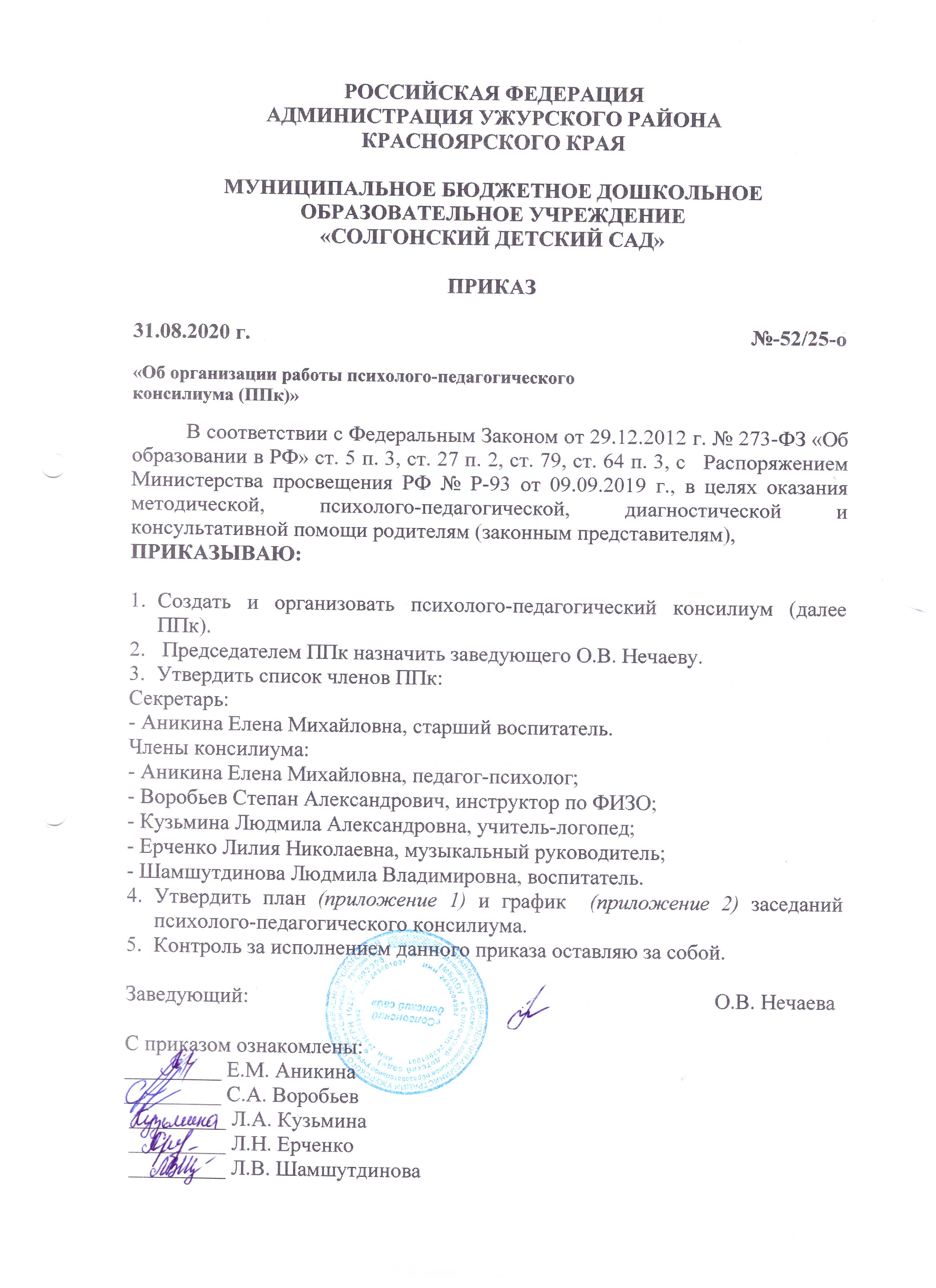 Приложение 1 к Приказу №52/1-О от 31.08.2020г опсихолого-педагогическом консилиумеМуниципального бюджетногодошкольного образовательногоучреждения «Солгонский детский сад» План работы ППк МБДОУ «Солгонский детский сад» на 2020- 2021 учебный год.Задачи психолого-педагогического консилиума: выявление трудностей в освоении образовательных программ, особенностей в развитии, социальной адаптации и поведении обучающихся для последующего принятия решений об организации психолого-педагогического сопровождения;разработка рекомендаций по организации психолого-педагогического сопровождения обучающихся;консультирование участников образовательных отношений по вопросам актуального психофизического состояния и возможностей обучающихся, содержания и оказания им психолого-педагогической помощи, создания специальных условий получения образования;контроль за выполнением рекомендаций ППк.Приложение 2 к Приказу № 52/1-О от 31.08.2020г. опсихолого-педагогическом консилиумеМуниципального бюджетногодошкольного образовательногоучреждения «Солгонский детский сад»График проведения заседанийпсихолого-педагогического консилиума МБДОУ   «Солгонский детский сад»на 2020-2021 учебный год№НаправлениядеятельностиСроквыполненияОтветственныеДИАГНОСТИКО – КОНСУЛЬТАТИВНОЕДИАГНОСТИКО – КОНСУЛЬТАТИВНОЕДИАГНОСТИКО – КОНСУЛЬТАТИВНОЕДИАГНОСТИКО – КОНСУЛЬТАТИВНОЕ1.1.Диагностика вновь поступивших обучающихся специалистами с целью определения уровня развития каждого ребенка и выявление «группы риска»: воспитателями (уровни развития); учителем-логопедом (речевая деятельность);педагогом-психологом (познавательная деятельность и эмоционально-личностное развитие)октябрьвоспитатели,учитель - логопед, педагог - психолог 1.2.Консультации со специалистами ППК по результатам диагностикиоктябрьвоспитатели,члены  ППк1.3.Итоги адаптационного периода детей младшего возраста (вновь прибывшие обучающиесяоктябрьвоспитатели,члены  ППк1.4.Комплексное обследование обучающихся по индивидуальным образовательным маршрутамв течение учебного годавоспитатели,специалисты ППк, педагоги-специалисты1.5.Посещение занятий и мероприятий. Наблюдение за обучающимися, заявленными на ППк, наблюдение за их развитием.в течение учебного годаАдминистрация МБДОУ1.6.Изучение эмоционально-личностной сферы и склонностей обучающихся группы риска; работа с семьями.в течение учебного годавоспитатели,специалисты ППк, педагоги-специалисты2.ОРГАНИЗАЦИОННО-МЕТОДИЧЕСКОЕ2.ОРГАНИЗАЦИОННО-МЕТОДИЧЕСКОЕ2.ОРГАНИЗАЦИОННО-МЕТОДИЧЕСКОЕ2.ОРГАНИЗАЦИОННО-МЕТОДИЧЕСКОЕ2.1.Организационное заседание: утверждение плана работы ППк, определение задач, направлений психолого-педагогической работы размещение материалов ППк на официальном сайтеоктябрьпредседатель ППк, члены ППк 2.2.Разработка индивидуально-ориентированных программ сопровождения на обучающихся «группы риска» на основе данных результатов диагностики в рамках психолого-педагогического сопровожденияоктябрьвоспитатели,учитель - логопед, педагог - психолог2.3.Составление программ индивидуального сопровождения обучающихся.Разработка планов работы для родителей.октябрьчлены ППк2.4.Анализ процесса адаптации вновь прибывших обучающихся в рамках психолого-педагогического сопровождениядекабрьпедагог - психолог2.5.Подготовка отчетов специалистов ППк и отчета председателя ППк о результатах работы по итогам учебного года майпредседатель ППк, воспитатели,учитель - логопед, педагог - психолог2.6.Проведение анкетирование среди родителей по вопросу удовлетворенности качеством психолого-педагогической работымайпредседатель ППк,воспитателиКОРРЕКЦИОННО-РАЗВИВАЮЩЕЕКОРРЕКЦИОННО-РАЗВИВАЮЩЕЕКОРРЕКЦИОННО-РАЗВИВАЮЩЕЕКОРРЕКЦИОННО-РАЗВИВАЮЩЕЕ3.1.Индивидуальная работа специалистов ППк в рамках индивидуальных программ сопровождения. Мониторинг.в течение годавоспитатели,учитель - логопед, педагог - психолог3.2.Промежуточные результаты коррекционно-развивающей работы с обучающимися группы риска.январьвоспитатели,учитель - логопед, педагог - психологПРОСВЕТИТЕЛЬСКОЕПРОСВЕТИТЕЛЬСКОЕПРОСВЕТИТЕЛЬСКОЕПРОСВЕТИТЕЛЬСКОЕ4.1.Отчет деятельности ППК на Педагогическом Совете1 раз в кварталпредседательППк4.2.Консультация с родителями обучающихся, по  реализации индивидуальных  программ1 раз в квартал, по запросам родителейвоспитатели,учитель - логопед, педагог - психолог4.3.Оценка динамики обучения и эффективности коррекционно-развивающей работы с обучающимисяянварьмайвоспитатели,учитель - логопед, педагог - психолог4.4.Планирование работы ППк на 2020-2021 учебный год      августЧлены  ППк5 . ПРОФИЛАКТИЧЕСКОЕ5 . ПРОФИЛАКТИЧЕСКОЕ5 . ПРОФИЛАКТИЧЕСКОЕ5 . ПРОФИЛАКТИЧЕСКОЕ5.1.Организация деятельности родительского клуба.  ежемесячно учитель-логопед,педагог-психолог5.2.Консультации для родителей, профилактические акции, совместные с детьми мероприятия по снятию эмоциональной напряженности и улучшению морально-психологического климата в семейных отношениях1 раз в кварталучитель - логопед, педагог - психолог5.3.Психологические тренинги, игры для педагогического коллектива по снятию эмоционального выгорания, снятия напряжения, установления доверительных отношений1 раз в полугодиепедагог-психолог№Содержание работы ППкСрокиОтветственный1Организационное заседание ППк:Уточнение нормативно-правовой документации, регламентирующей деятельность ППк.Утверждение плана работы и графика заседаний ППк на 2019-2020 учебный год Комплектование списков обучающихся с ОВЗ, согласно заключениям и заявлений родителей.Зачисление обучающихся с нарушениями речи в логопункт.Определение методик и сроков обследования обучающихся группы риска специалистами ДОУ.сентябрь,октябрьПредседатель, члены ППк,2Внеплановые заседания Формирование дополнительных списков по запросам родителей и педагогов для оказания психолого-педагогической помощи обучающимся.Разработка рекомендаций с учетом индивидуальных возможностей и особенностей обучающегося.Выработка согласованный решений по созданию оптимальных условий для развития и обучения обучающегося.по мере необходимостипо запросуродителей ипедагоговПредседатель,секретарьППк3Анализ результатов обследования обучающихся специалистами ДОУПромежуточные результаты диагностики коррекционной работы с детьми с ОВЗ.Прослеживание динамики развития обучающихсяОбсуждение, уточнение и модификация индивидуальных образовательных маршрутов развитияфевраль4Итоговое заседаниеРезультаты реализации индивидуальных образовательных маршрутов, их эффективности;Анализ динамики коррекционно-развивающей работы с обучающимисяСоставление рекомендаций родителям (законным представителям) детей с незначительными положительными результатами или их отсутствием Анализ деятельности ППк за 2019-2020 учебный год;Перспективное планирование работы ППк на 2020-2021 учебный год.майПредседатель, члены ППк